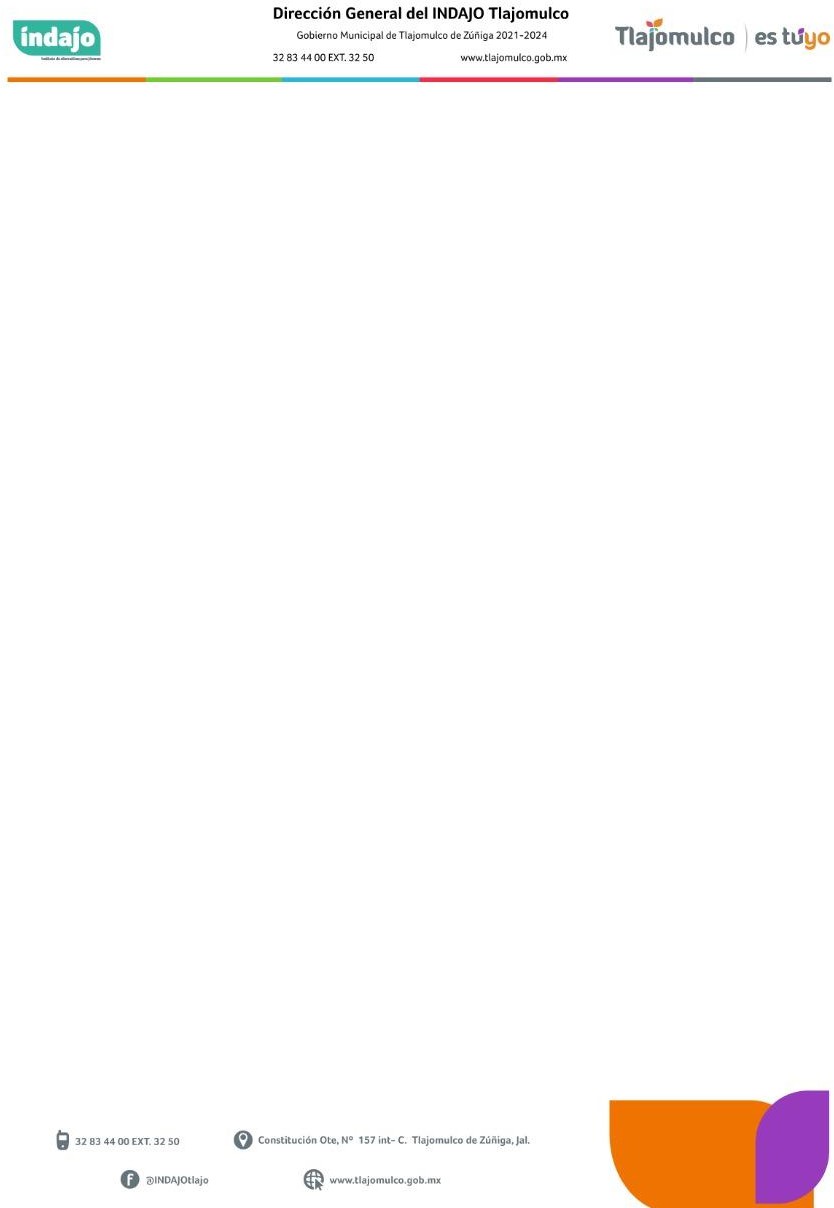 Instituto de Alternativas para los Jóvenes de Tlajomulco de Zúñiga, Jal.Subsidios recibidos por el Municipio de Tlajomulco de Zúñiga, Jal.Diciembre 2023;Subsidio en especie o en numerarioMESCANTIDAD SOLICITADAFECHA DE SOLICITUDFECHA DE ENTREGANÚMERO DE FACTURAEJERCIDOSubsidio en especie o en numerarioDiciembre $       1,093,158.95 14/12/202314/12/2023D9BEA25C-7BF9-489D-8AB2-41486BEFEF9E $            2,192,899.04 